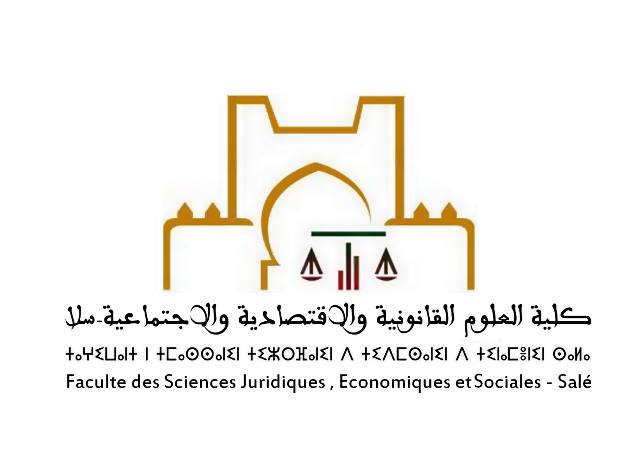 Formulaire de demande de dérogationProlongation d’inscription en doctorat (5ème année de thèse)Nom : 		Prénom :	Adresse électronique  (Email) : 	Téléphone :	Centre d’Etudes Doctorales :	Formation doctorale :Sujet de thèse :Directeur de thèse :	 Structure de recherche d’accueil : 	Année de première inscription :	Préciser si vous avez déjà obtenu une année de suspension :□ non	□ oui, accordée pour l’année universitaire : ………./……..Etat d’avancement de la thèse : 	Planning du travail à effectuer pour l’année avec une proposition de date de soutenance : 	Justification de la demande de dérogation : 	Il est nécessaire de joindre à cette demande des copies de toute la production scientifique du doctorant (articles scientifiques, brevets) et l’attestation de validation des formations transversales.Par cette demande de dérogation, le doctorant s’engage à déposer sa demande de soutenance auprès  du Directeur du CEDoc au plus tard avant la fin de la cinquième année et ce, conformément aux conditions de soutenance.SIGNATURES ET AVISSignature du DoctorantDate : Avis écrit et motivé du directeur de thèse□ Favorable            □ DéfavorableSignatureDate : Avis du Directeur du CEDoc□ Favorable            □ Défavorable                                       Signature                                                             Date :Avis du Directeur du CEDoc□ Favorable            □ Défavorable                                       Signature                                                             Date :Avis du Chef de l’établissement de domiciliation du CEDoc□ Favorable            □ DéfavorableSignatureDate :Avis du Chef de l’établissement de domiciliation du CEDoc□ Favorable            □ DéfavorableSignatureDate :